FOOD DIARYFOOD DIARYFOOD DIARYFOOD DIARYFOOD DIARY Date: 01-01-20XX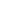  Date: 01-01-20XX Date: 01-01-20XX Date: 01-01-20XX Date: 01-01-20XXGoals: Weight - 80kgs Waist - 80 cmGoals: Weight - 80kgs Waist - 80 cmGoals: Weight - 80kgs Waist - 80 cmGoals: Weight - 80kgs Waist - 80 cmGoals: Weight - 80kgs Waist - 80 cmFood:Food:Food:Food:Food:TimeFood DescriptionPortionMoodThoughts6.30amNatural Muesli w/Milk1 bowlGoodVery satisfiedApple Juice1 glass""9.00amWater1 glass--10.30amYoghurt250mlHappyFeeling healthyChocolate Biscuits2Very HappyDidn't need these.Cup of tea1 cup"-11.15amWater1 glass--12.30pmTurkey/Salad Sandwich1FlatTasted GreatDiet Coke1 can"Needed a sugar fix1.30pmWater1 glass--2.30pmMandarin1Good-6.00pmGrilled Chicken breast1 smallTired-Mixed vegetables1 cup"-Bread1 slice"Didn't need thisWine2 glasses"Nice drop!9.00pmHot Chocolate1 cupGoodThis'll help me sleepComments:Comments:Comments:Comments:Comments:Pretty good day. Must try to cut down on the chocolate biscuits! 
Need to drink more water.Pretty good day. Must try to cut down on the chocolate biscuits! 
Need to drink more water.Pretty good day. Must try to cut down on the chocolate biscuits! 
Need to drink more water.Pretty good day. Must try to cut down on the chocolate biscuits! 
Need to drink more water.Pretty good day. Must try to cut down on the chocolate biscuits! 
Need to drink more water.Exercise:Exercise:Exercise:Exercise:Exercise:TimeExercise / ActivityDurationIntensityThoughts5.30amWalk on treadmill30 minsLightA little faster next time.12.00pmWalked around park20 minsLightBeautiful day!Comments:Comments:Comments:Comments:Comments: